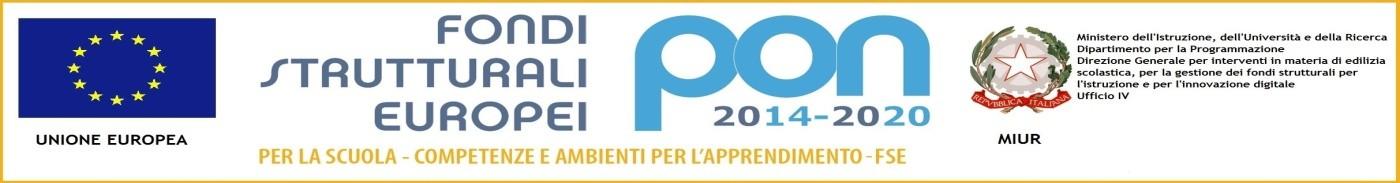 Ministero dell'Istruzione, dell'Università e della Ricerca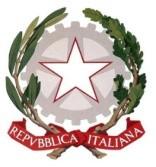 UFFICIO SCOLASTICO REGIONALE PER L'UMBRIAIstituto Comprensivo Perugia 4Via P. da Palestrina - 06124 PERUGIA tel. e fax. 075 - 33752sito web http://www.istitutocomprensivoperugia4.ite-mail: pgic868005@istruzione.it pec: pgic868005@pec.istruzione.itProt. n. …………..	Perugia, 18 agosto 2020Risorsa Finanziaria ex art. 231, comma 1 - D.L. n. 34/2020 Avvio anno scolastico 2020/2021INVITO ALLA PROCEDURA DI SELEZIONE PER ACQUISTI PER LA RIAPERTURA SCOLASTICAD.P.I. – PULIZIA – SANIFICAZIONE CARTELLONISTICA E SICUREZZAIL DIRIGENTE SCOLASTICOVISTO il D.Lgs 18 aprile 2016 n. 50 recante “Attuazione delle direttive 2014/23/UE, 2014/24/UE e 2014/25/UE sull’aggiudicazione dei contratti di concessione, sugli appalti pubblici e sulle procedure d’appalto degli enti erogatori nei settori dell’acqua, dell’energia, dei trasporti e dei servizi postali, nonché per il riordino della disciplina vigente in materia di contratti pubblici relativi a lavori, servizi e forniture”;CONSIDERATO in particolare l’art. 32, comma 2, del D.Lgs. 50/2016, il quale prevede che, prima dell’avvio delle procedure di affidamento dei contratti pubblici, le stazioni appaltanti, in conformità ai propri ordinamenti, decretano o determinano di contrarre, individuando gli elementi essenziali del contratto e i criteri di selezione degli operatori economici e delle offerte CONSIDERATO in particolare l’Art. 36 (Contratti sotto soglia), c. 2, lett. a, del D.Lgs 18 aprile 2016, n. 50 come modificato dal D.Lgs 19 aprile 2017, n. 56 che prevede che “le stazioni appaltanti procedono all'affidamento di lavori, servizi e forniture … per affidamenti di importo inferiore a 40.000 euro, mediante affidamento diretto, anche senza previa consultazione di due o più operatori economici”;CONSIDERATO in particolare l’Art. 36 (Contratti sotto soglia), c. 7 del D.Lgs 18 aprile 2016, n. 50 come modificato dal D.Lgs 19 aprile 2017, n. 56 che prevede che L'ANAC con proprie linee guida stabilisce le modalità di dettaglio per supportare le stazioni appaltanti e migliorare la qualità delle procedure di cui al presente articoloCONSIDERATE la Delibera del Consiglio ANAC del 26 ottobre 2016, n. 1097 – Linee Guida n. 4, di attuazione del D.lgs 18 aprile 2016, n. 50 recante “Procedure per l’affidamento dei contratti pubblici di importo inferiore alle soglie di rilevanza comunitaria, individuazione degli operatori economici” e le successive Linee Guida dell’ANAC;VISTO      il D.Lgs 19 aprile 2017, n. 56 recante “Disposizioni integrative e correttive al decreto legislativo 18 aprile 2016, n. 50”; VISTO il D.I. 28 agosto 2018, n. 129 “Regolamento recante istruzioni generali sulla gestione amministrativo-contabile delle istituzioni scolastiche, ai sensi dell'articolo 1, comma 143, della legge 13 luglio 2015, n. 107”;CONSIDERATO in particolare l’Art. 4 c. 4 del D.I. 28 agosto 2018, n. 129 che recita “Con l'approvazione del programma annuale si intendono autorizzati l'accertamento delle entrate e l'impegno delle spese ivi previste”;VISTO Il Decreto di semplificazione e rilancio degli appalti pubblici cd. "Sblocca Cantieri" (D.L. 32/2019), in vigore dal 19 aprile 2019, che apporta modifiche al Codice dei Contratti Pubblici (D. Lgs. 50/2016) anche nelle acquisizioni di beni e serviziVISTA la Delibera del Consiglio d’Istituto n° 50 del 17/12/2019 di approvazione del Programma Annuale dell’Eserciziofinanziario 2020;VISTO il Regolamento sulle Attività negoziali ai sensi dell’Art. 45 c. 2 del D.I. 28 agosto 2018, n. 129 deliberato dal Consigliod’Istituto VISTO l’avviso prot. n° 17220 del 20/7/2020 di erogazione della risorsa finanziaria ex art. 231 comma 1 D.L. 34/2020 (NotaM.I. Prot.n. 13449 del 30/5/2020) per sostenere la ripresa dell’attività didattica a settembre 2020;VISTA     la delibera del Consiglio di Istituto del ……………………. (iscrizione in bilancio e variazione al Programma Annuale  2020); RILEVATA pertanto la necessità di acquistare sollecitamente la fornitura che si intende acquisire previa consultazione di 5 o più operatori economici (ai sensi del Decreto correttivo n. 56/2017);RILEVATO che l’importo della spesa rimane in quello di competenza del Dirigente Scolastico previsto dall’Art. 45 c. 2 lett. a)D.I. 28 agosto 2018, n. 129 “determinazione dei criteri e dei limiti per lo svolgimento, da parte del dirigente scolastico, affidamenti di lavori, servizi e forniture “inferiore a 10.000,00 euro”INVITAgli operatori economici del settore interessati, a presentare la propria migliore offerta per il seguente materiale:LOTTO 1 – DISPOSITIVI DI PROTEZIONE INDIVIDUALELOTTO 2 – PRODOTTI DI PULIZIA E SANIFICAZIONELOTTO 3 – CARTELLONISTICA E SICUREZZALOTTO 4 – MACCHINARI PER PULIZIAAl bando di gara si potrà partecipare anche per singoli lotti.L’offerta dovrà essere presentata compilando l’allegato Modello 1 ed allegando le schede tecniche di quanto offerto. Unitamente dovrà essere inviato il patto di integrità (Modello 2) debitamente sottoscritto corredato della copia del documento di identità del legale rappresentante della Ditta.L'offerta, dovrà pervenire per posta elettronica certificata all’ indirizzo  pgic868005@pec.istruzione.it entro le ore 14.00 di martedì 01 settembre 2020.Le offerte pervenute si intenderanno vincolanti per n. 30 giorni dalla scadenza del bando. La commissione per la valutazione delle offerte, si riunirà mercoledì 26 agosto 2020.Sarà adottato, quale criterio di scelta, l’offerta economica più vantaggiosa purché rispondente alle caratteristiche minime indicate, per ogni lotto.L’aggiudicazione potrà essere fatta anche in presenza di una solo offerta purché ritenuta congrua ad insindacabile giudizio della commissione.Per eventuali chiarimenti contattare il Direttore SGA (FACENTE FUNZIONE) Ivana Zambri al n. tel. 07533752 o all’indirizzo mail pgic868005@istruzione.it Il Dirigente Scolastico Prof.ssa IVA ROSSI(Firma autografa sostituita a mezzo stampa ai sensi dell’art3, comma 2 del D.Lgs n. 39/1993)Q.DescrizioneN.600MASCHERINA LAVABILE PER ADULTI, certificata CE come presidio biomedicale UNI EN 14683:2019	UNI EN 10993-1 UNI EN 10993-51000MASCHERINA LAVABILE PER BAMBINI, certificata CE come presidio biomedicale UNI EN 14683:2019	UNI EN 10993-1 UNI EN 10993-5N.200VISIERA INTEGRALE UE 2016/425  PROTEZIONE TRASPARENTE e flessibile (UE) 2016/425 del 9 marzo 2016N. 55RILEVATORI DELL’ARIA PER AULE SCOLASTICHEN. 9PANNELLI SEPARATORI IN PLEXIGLASS PER UFFICIN. 50Mascherine FFp3 per addetti al primo soccorsoN. 30Occhiali protettiviN. Q.Descrizione   N.5Gel per l'igiene delle mani, Da utilizzarsi per una rapida igienizzazione delle mani conf. Da 5 kgN.10Disinfettante sgrassante universale ad azione battericida, fungicida e virucida per la disinfezione e la pulizia profonda di tutte le superfici, attrezzature, arredi 5 kgN.20Detergente igienizzante concentrato per pavimenti di impiego professionale a base di Cloro specifico per pavimenti 5 kg.N. 100Asciugamano a rotolo Tork Matic, verde, 2 veli, carta riciclata, lunghezza rotolo mt 150N. 30Dispenser per asciugamani a rotolo BIANCO 37,2 x 33,7 x 20,3N. 50Dispenser per detergente mani da muro adatti a servici igienici scolasticiN. 10Saponi per mani liquidi - ricariche da 5 kgN. 60Dispenser per carta igienica a fogli a   muroN. 200Carta igienica a fogli conf. Da 100 fogliN. 10Scopa e spazzolone RS PRON. 41Cestini per  rifiuti indifferenziati con chiusura Q.DescrizioneN.15COLONNINA PER DELIMITAZIONE A NASTROMt.100CATENELLA IN PLASTICA (bianco e rosso)N.10TERMOSCANNER per misurazione temperatura corporea a distanzaN.100FRECCE DIREZIONALI adesive calpestabili a forma di scarpaN.120NASTRO ADESIVO DA PAVIMENTO Rotolo da 50 m. (bianco/rosso o giallo/nero)Q.DescrizioneN.4Lavasciuga a cavo per tergipavimento aspirante rotativo mm 450N. 6Lavatrice 